Your recent request for information is replicated below, together with our response.We previously advised you (in our response to FOI 23-0325) that between 01/04/2014 and 31/03/2023, 27 officers were dismissed from the force.  You then asked:[How many were dismissed from the force for criminal activity]By criminal activity I mean there was sufficient evidence to believe they had committed a crime and as such were reported to the Procurator Fiscal for consideration of being put in front of a sheriff/ judge for adjudication.I can advise you that 10 of those officers were reported to the Crown Office and Procurator Fiscal Service for consideration.If you require any further assistance please contact us quoting the reference above.You can request a review of this response within the next 40 working days by email or by letter (Information Management - FOI, Police Scotland, Clyde Gateway, 2 French Street, Dalmarnock, G40 4EH).  Requests must include the reason for your dissatisfaction.If you remain dissatisfied following our review response, you can appeal to the Office of the Scottish Information Commissioner (OSIC) within 6 months - online, by email or by letter (OSIC, Kinburn Castle, Doubledykes Road, St Andrews, KY16 9DS).Following an OSIC appeal, you can appeal to the Court of Session on a point of law only. This response will be added to our Disclosure Log in seven days' time.Every effort has been taken to ensure our response is as accessible as possible. If you require this response to be provided in an alternative format, please let us know.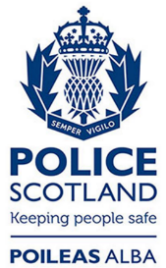 Freedom of Information ResponseOur reference:  FOI 23-1695Responded to:  21st July 2023